Р А С П О Р Я Ж Е Н И Еот 23.12.2022   № 2890-рг. МайкопО выплате премии Главы муниципального образования «Город Майкоп» «Лучший работник системы образования»В соответствии с постановлением Администрации муниципального образования «Город Майкоп» от 28.09.2017 № 1154 «Об учреждении премии Главы муниципального образования «Город Майкоп» «Лучший работник системы образования», представлением Комиссии по представлению к награждению отраслевыми наградами работников системы образования муниципального образования «Город Майкоп» от 22.12.2022 № 4269:Выплатить премию «Лучший работник системы образования» в размере 11 500 рублей и вручить диплом:1) Валуевой Светлане Юрьевне, заведующей Муниципальным бюджетным дошкольным образовательным учреждением № 18 «Специальный коррекционный детский сад для воспитанников с ограниченными возможностями здоровья» за значительные достижения в сфере образования муниципального образования «Город Майкоп»;2) Николаевой Любови Павловне – учителю английского языка Муниципального бюджетного общеобразовательного учреждения «Средняя школа № 2» за значительные достижения в сфере образования муниципального образования «Город Майкоп»;3) Кулоковой Эмме Хамидовне – учителю английского языка и литературы Муниципального бюджетного общеобразовательного учреждения «Лицей №19» за многолетнюю плодотворную деятельность в системе образования муниципального образования «Город Майкоп»;4) Кононовой Владлене Николаевне – заведующей Муниципальным бюджетным дошкольным образовательным учреждением «Детский сад № 32 «Соловушка» за значительные достижения в сфере образования муниципального образования «Город Майкоп»; 5) Виткиной Ирине Индрисовне – учителю дополнительного образования Муниципального бюджетного общеобразовательного образования «Средняя школа № 2» за многолетнюю плодотворную деятельность в системе образования муниципального образования «Город Майкоп»;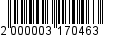 Премию выплатить за счет бюджетных ассигнований, предусмотренных Комитету по образованию Администрации муниципального образования «Город Майкоп».Опубликовать настоящее распоряжение в газете «Майкопские новости» и разместить на официальном сайте Администрации муниципального образования «Город Майкоп».Распоряжение «О выплате премии Главы муниципального образования «Город Майкоп» «Лучший работник системы образования» вступает в силу со дня его подписания.Глава муниципального образования «Город Майкоп»				                                     Г.А. МитрофановАдминистрация муниципального 
образования «Город Майкоп»Республики Адыгея 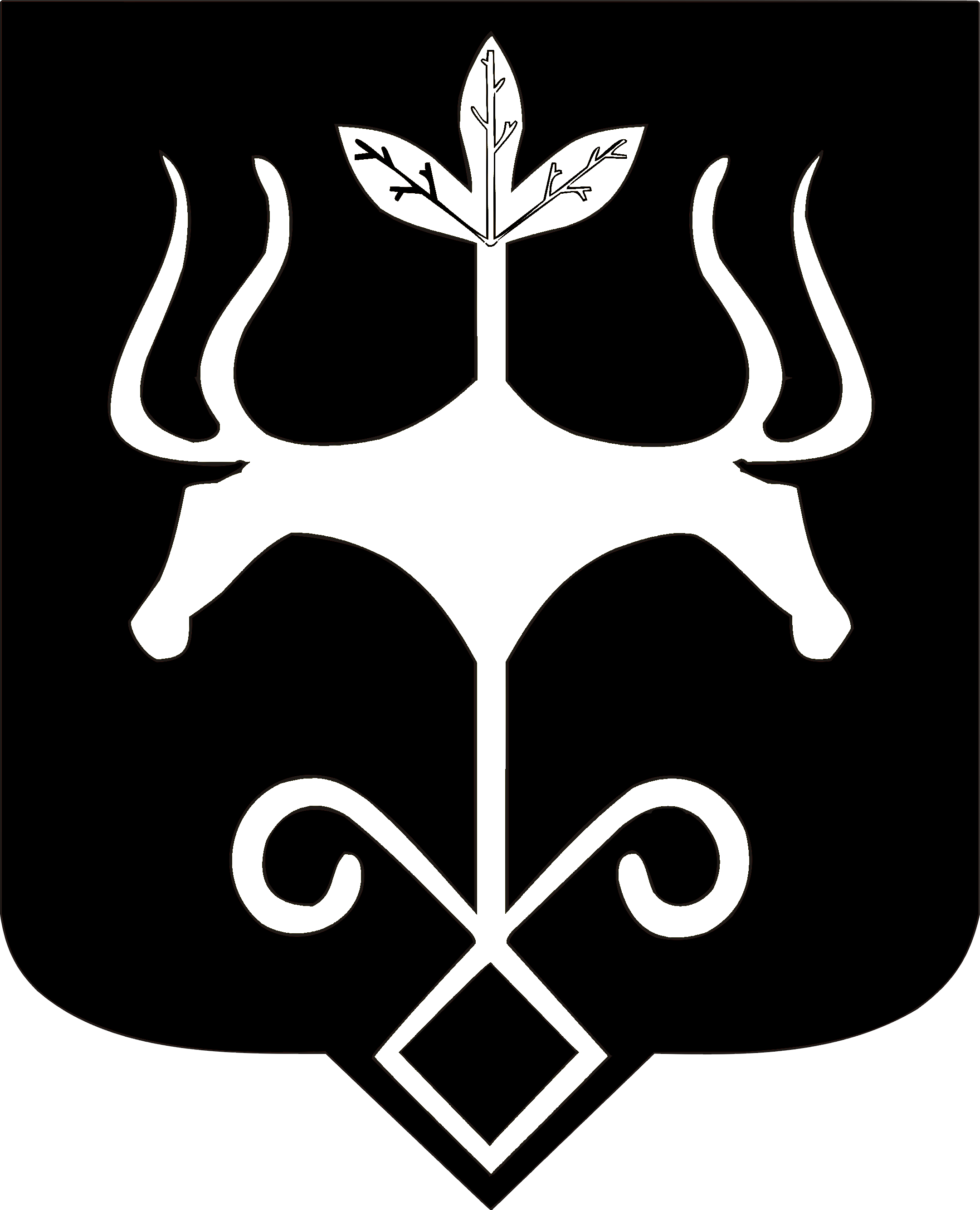 Адыгэ Республикэммуниципальнэ образованиеу 
«Къалэу Мыекъуапэ» и Администрацие